		Opole, 2022-06-17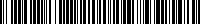 UNP: OP-22-11954OP-PORA-A.213.9.2022.2Dotyczy: postępowania o udzielenie zamówienia, którego wartość nie przekracza równowartości kwoty określonej w art. 2 ust. 1 pkt 1 ustawy z dnia 11 września 2019 r. – Prawo zamówień publicznych (Dz. U. z 2021 poz. 1129 t.j.)  na zadanie pn.: „Świadczenie usług pocztowych dla Państwowej Inspekcji Pracy Okręgowego Inspektoratu Pracy 
w Opolu”.Na podstawie pkt. 6.10 zaproszenia do składania ofert Zamawiający informuje o zmianie terminu wykonania zamówienia:jest: 12 miesięcy licząc od dnia 05.07.2022 r.,powinno być: od dnia 05.07.2022 r. do dnia 30.06.2023 r.…………………………………..			(data i podpis)